11.SINIF SEÇMELİ MATEMATİKTRİGONOMETRİ-AÇI ÖLÇÜ BİRİMLERİ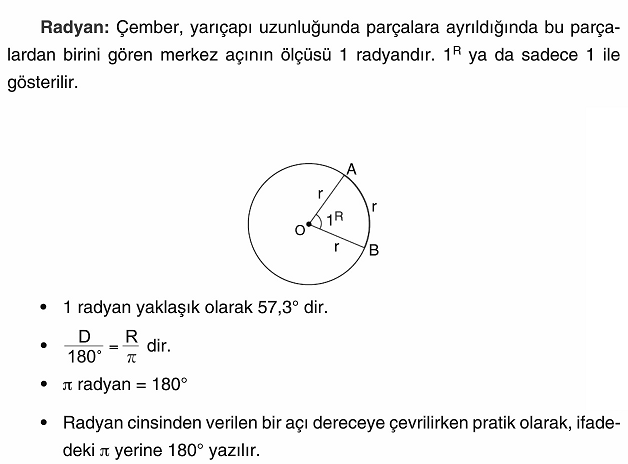 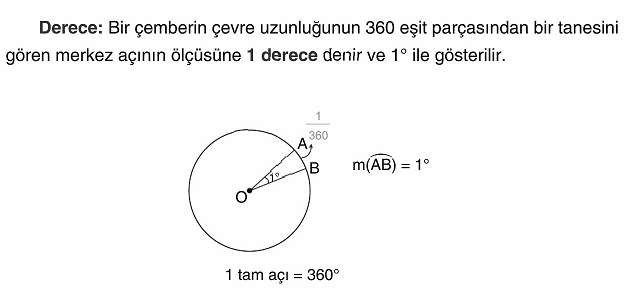 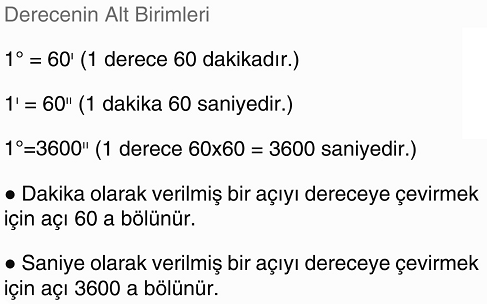 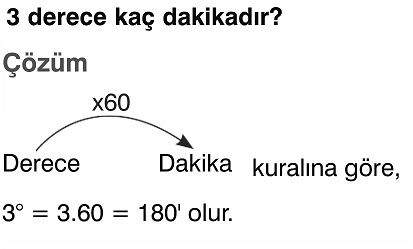 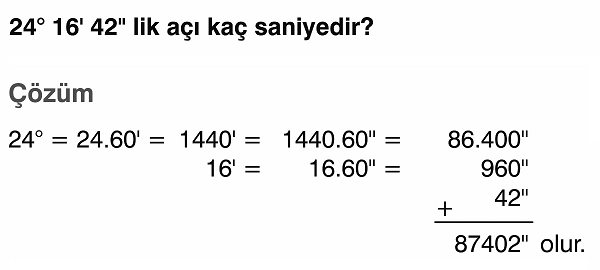 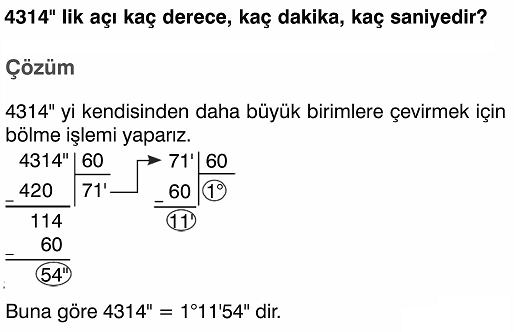 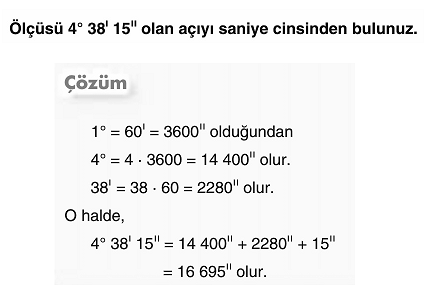 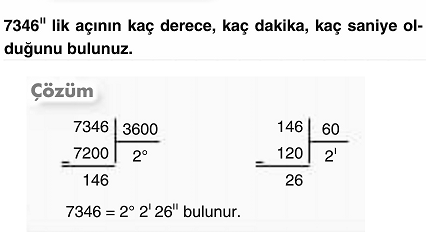 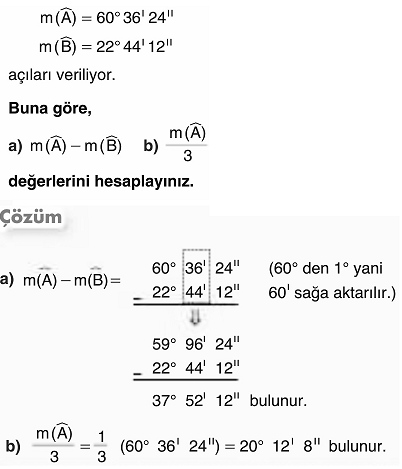 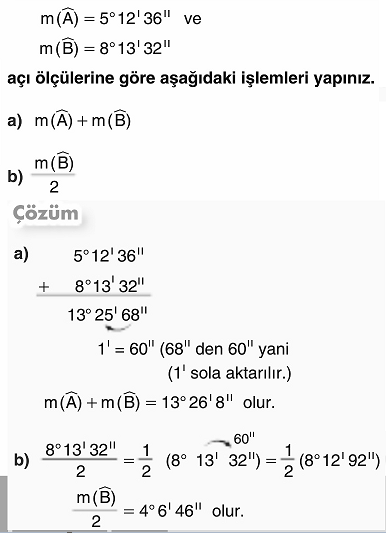 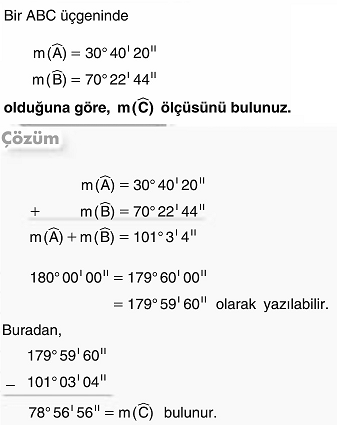 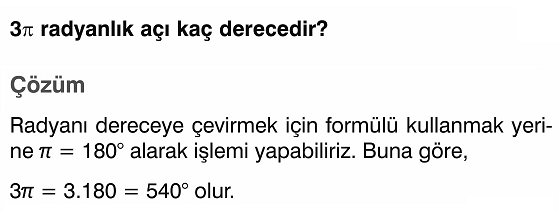 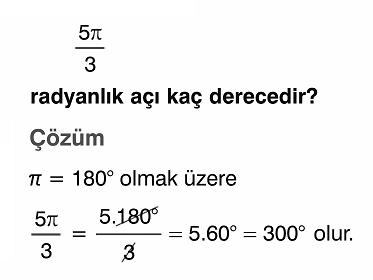 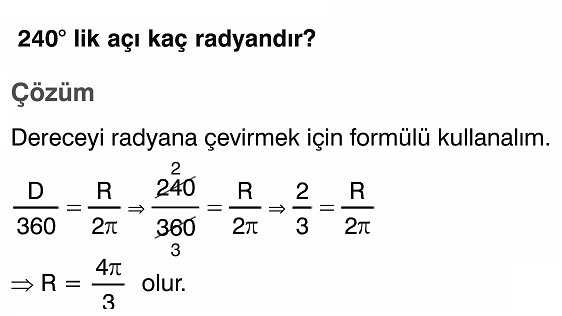 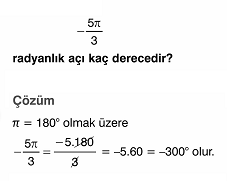 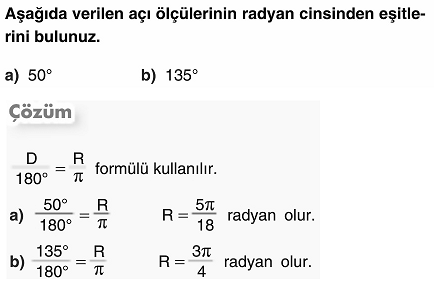 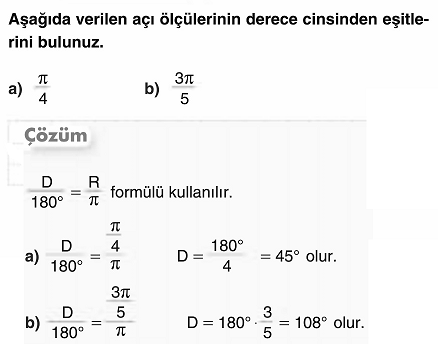 